Share this acu-connect webinar with your clients and prospects! 
This web kit can be used to share the webinar on-demand after the live run date. This kit includes an email invitation and social content to share the webinar. WEBINAR INFORMATION: 
2020 Manufacturing Trends for Acumatica
Featuring: JAAS Systems, DataSelf, APS Payments
Recorded on February 14, 2020, 11am PT/2pm ETWEBINAR REGISTRATION LINK: 
https://creditcardprocessing.apspayments.com/acu-connect-webinar-feb-20?ref=partner
Note: If you would like your registrations tracked, change “partner” in the link above to your company name.EMAIL SUBJECT LINE:
2020 Manufacturing Trends for Acumatica EMAIL BODY COPY:Hi <NAME>, Leading manufacturers have found that digital tools can help simplify the manufacturing process from production order to product configuration to payment and turn raw data into a tool for strategic decisions.Watch this recorded webinar from acu-connect founding members JAAS Systems, DataSelf, and APS Payments as they cover 2020 manufacturing trends for Acumatica including: Streamlining business processes with a modern manufacturing ERP systemMake data-driven business decisions to stay ahead of the competitionSave money with Level 3 Payment Processing for B2B transactions2020 Manufacturing Trends for Acumatica
Recorded on February 14, 2020, 11am PT/2pm ET
Watch Today!Contact your representative at <Insert Partner Name>: <Insert EMAIL> to learn more about these integrated solutions for Acumatica today!  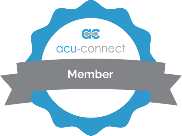 <Insert Partner Name> is proud to be a member of acu-connect, THE network for the Acumatica community. Learn more at https://www.acu-connect.com/.SOCIAL (LinkedIn/Twitter/Facebook suggested posts): Learn how digital tools can help simplify the manufacturing process from production order to product configuration to payment and turn raw data into a tool for strategic decisions.  Watch this @acu_connect recorded webinar to learn more https://creditcardprocessing.apspayments.com/acu-connect-webinar-feb-20?ref=acuconnect #acuconnect #acumaticaWatch the @acu_connect webinar on 2020 Manufacturing Trends for @Acumatica! Learn how digital tools can help simplify the manufacturing process. https://creditcardprocessing.apspayments.com/acu-connect-webinar-feb-20?ref=acuconnect #acuconnect #acumatica
ACU-CONNECT MEMBER BADGES:
https://www.acu-connect.com/marketing-kit/ QUESTIONS?
Contact info@acu-connect.com